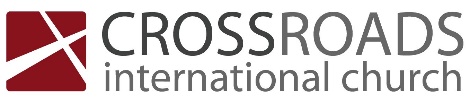 New People for the Glory of GodWe Walk Carefully, pt. 3Ephesians 5:15-6:9We use our time for best godly purposes (5:15-16)We act consistent in our faith (5:17)We are controlled by the Holy Spirit (5:18-6:9)Spirit controlled words (5:19-20)Spirit controlled marriage (5:21-33)Spirit controlled family (6:1-4)Children obey and honor parents“in the Lord”		“right”“That it may go well with you and you live long in the land”Deuteronomy 4:405:165:296:2-311:912:2512:2822:728:1-68Proverbs 3:1-2Obey the Law of God1st Generation Israelites				2nd Generation IsraelitesD						  ?Did not enter the Promised Land		Entered the Promised LandParents nurture their children in the Lord“Children are not allowed to grow up without care or control. They are to be instructed, disciplined, and admonished, so that they be brought to knowledge, self-control, and obedience.”Charles Hodge“do not provoke”		“bring them up”Spirit controlled employment (6:5-9)Facts on Roman Slavery50-60 million slaves in Roman Empire 1/3 population of Rome and EphesusBecame slaves due to debt, judicial sentence, & loss at warSome became slaves to gain Roman citizenshipUnder the Roman system slaves could Purchase their freedomGain educationOwn landOwn slavesPaul said . . .Gain freedom if possible, but live for Christ if you remain a slave (1 Cor 7:21-24)Philemon to offer freedom to his runaway slave Onesimus, but the runaway is also encouraged to return home (Philemon 1:15-17)Employees work as unto the Lord“rendering service . . . as to the Lord”“with a sincere heart”	“not by the way of eye-service”“with a good will”Questions to ask“Is this the best I can do?”“Would God approve of my work or work attitude?”“Do I treat others, either subordinates or superiors, with fairness, kindness, and respect?”“Am I a cheerful person to be around?”Employers treat their employees with fairness“Do the same to them”CIC 07-11-2021